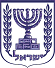 הכנסתכ"ט בשבט התשע"ו08 בפברואר, 2016 2842 לכבודיו"ר הכנסת, ח"כ יולי יואל אדלשטייןאדוני היושב ראש,אבקש להעלות על סדר יומה של הכנסת הצעה דיון מהיר בנושא: הקריסה הכלכלית של משפחות עם ילדים חולי סרטןדברי הסבר:כאשר ילד מאובחן כחולה סרטן, מתהפך עולמה של כל משפחתו.
בנוסף לקשיים הגופניים והנפשיים, הכאבים, הטיפולים הקשים, החשש הכבד ואי הוודאות, מתמודדות המשפחות גם עם קושי עצום מבחינה כלכלית.

הורים לילדים חולי סרטן סמוכים לילדיהם בכל שעות היממה, הן בבית והן בבית החולים.
ההשגחה בבית החולים דרושה הן לצורך טיפול בילד, הן לצורך תמיכה נפשית בו והן לצורך קבלת החלטות רפואיות (כשמדובר בקטין יש צורך פעמים רבות באישור הורה).
ההשגחה בבית דרושה מאחר שרמת החיסון של הילד נמוכה, ואם החום שלו עולה יש צורך להביאו מיידית לבית החולים.
עקב צורך זה, נאלצים ההורים להיעדר מעבודתם רבות. מצב זה מוביל לקושי כלכלי עמוק, שמוביל פעמים רבות לקריסה ממשית של המשפחה, מצב כשכמובן פוגע מאוד ביכולתה לטפל בילד החולה. לא פעם היעדרויות אלה גם מביאות לפיטורי ההורים מעבודתם.

רבים מהילדים החולים אמנם מבוטחים בביטוח סיעודי, אך חברות הביטוח אינן מכלילות בפוליסות אלה תשלומים על השגחה, כלומר תשלומים על כך שבני המשפחה משגיחים עליהם וכתוצאה מכך אינם יכולים לעבוד. זאת בניגוד למספר מחלות אחרות, אשר כן מזכות בתשלום דומה.

לנוכח חשיבות העניין והצורך לסייע למשפחות הילדים החולים, יש לקיים בנושא דיון דחוף בוועדת העבודה, הרווחה והבריאות.
בכבוד רב,חברת הכנסת שולי מועלם-רפאלי